       Přihláška ke stravování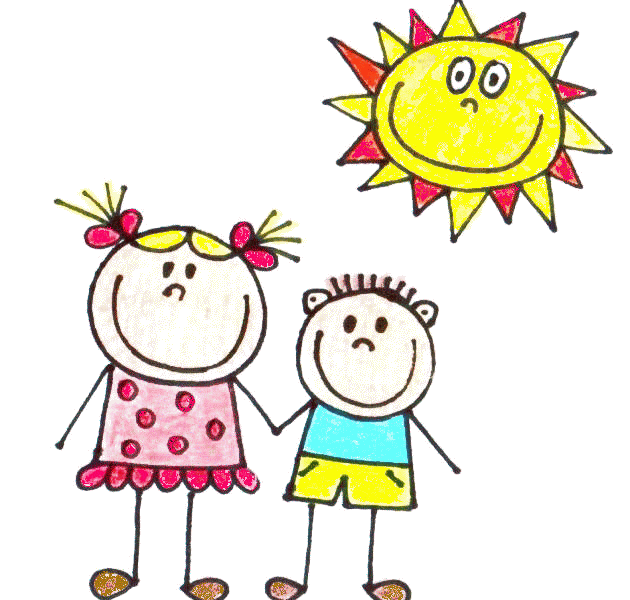      do Mateřské školy Ostrava-Radvanice, Těšínská 279Směrnice o stravování v mateřské škole je zveřejněna na webových stránkách školy (www.msradvanice.cz), dále je vyvěšena na nástěnce při vstupu do mateřské školy a k nahlédnutí u vedoucí školního stravování.Zákonný zástupce souhlasí se zpracováním osobních údajů, které poskytuje v této přihlášce za účelem zpracování souvisejícího s vyhláškou č. 107/2008 Sb. a zákonem 561/2004 Sb., školského zákona.Potvrzuji správnost údajů a prohlašuji, že jsem byl seznámen se směrnicí o stravování v mateřské škole.Datum: ……………………Podpisy zákonných zástupců: ……………………………………….Školní rok 2019/2020Datum: ……………………Podpisy zákonných zástupců: ………………………………….…….Školní rok 2020/2021Datum: ……………………Podpisy zákonných zástupců: ……………………………………….Školní rok 2021/2022Datum: ……………………Podpisy zákonných zástupců: ……………………………………….Školní rok 2022/2023Jméno a příjmení dítěte:Jméno a příjmení dítěte:Jméno a příjmení dítěte:Jméno a příjmení dítěte:Datum narození:Trvalé bydliště:Trvalé bydliště:Trvalé bydliště:Trvalé bydliště:Trvalé bydliště:Datum nástupu:Typ stravování (zakroužkujte):      a)   přesnídávka + oběd                                                        b)   přesnídávka + oběd + svačinaTyp stravování (zakroužkujte):      a)   přesnídávka + oběd                                                        b)   přesnídávka + oběd + svačinaTyp stravování (zakroužkujte):      a)   přesnídávka + oběd                                                        b)   přesnídávka + oběd + svačinaTyp stravování (zakroužkujte):      a)   přesnídávka + oběd                                                        b)   přesnídávka + oběd + svačinaTyp stravování (zakroužkujte):      a)   přesnídávka + oběd                                                        b)   přesnídávka + oběd + svačinaJméno a příjmení otce:Jméno a příjmení otce:Telefon:Email:Email:Email:Jméno a příjmení matky:Jméno a příjmení matky:Telefon:Email:Email:Email:Číslo bankovního spojení při bezhotovostní platbě:Číslo bankovního spojení při bezhotovostní platbě:Číslo bankovního spojení při bezhotovostní platbě:Číslo bankovního spojení při bezhotovostní platbě:Číslo bankovního spojení při bezhotovostní platbě:Číslo bankovního spojení při bezhotovostní platbě:Poznámky:Alergie dítěte potvrzené lékařem:  Poznámky:Alergie dítěte potvrzené lékařem:  Poznámky:Alergie dítěte potvrzené lékařem:  Poznámky:Alergie dítěte potvrzené lékařem:  Poznámky:Alergie dítěte potvrzené lékařem:  Poznámky:Alergie dítěte potvrzené lékařem:  